XXII Российская научная конференция школьников «Открытие»Секция БИОЛОГИЯ (БОТАНИКА)Исследование флоры и растительности суходольных лугов окрестностей села Белое Пошехонского районаИсследовательская работаАвтор: Цветкова Виктория11 класс МБОУ Белосельская СШНаучные руководители: Чернов А.Н.учитель биологии и химииЧернова И.Ф.учитель историиМБОУ Белосельская СШПошехонского МР Ярославской областиг. Ярославль, 2019                                                         Оглавление                                                                                                                                            стр.ВВЕДЕНИЕ                                                                                                                          3МАТЕРИАЛЫ И МЕТОДЫ ИССЛЕДОВАНИЯ                                                             4РЕЗУЛЬТАТЫ ИССЛЕДОВАНИЯ И ИХ ОБСУЖДЕНИЕ                                            53.1. Физико-географическая характеристика суходольных лугов                                        53.2. Таксономический анализ луговой флоры                                                                         53.3.  Геоботанический анализ растительности суходольных лугов                                      63.4.  Эколого-биоморфологический анализ растительности суходольных лугов               93.4.1. Экологическая структура луговой растительности                                                  93.5. Качественная оценка кормовой ценности суходольных лугов                                     11ВЫВОДЫ                                                                                                                            11ЗАКЛЮЧЕНИЕ                                                                                                                  12СПИСОК ИСПОЛЬЗОВАННОЙ ЛИТЕРАТУРЫ                                                          13ПРИЛОЖЕНИЕ                                                                                                                  141. ВВЕДЕНИЕ Общая характеристика лугов. Луг - тип интразональной растительности, характеризующийся господством многолетних травянистых растений и находящийся в условиях достаточного или избыточного увлажнения. Общее для всех лугов свойство состоит в наличии травостоя и дернины, благодаря которым верхний слой луговой почвы плотно пронизан корнями и корневищами травянистой растительности [1].  Различают пойменные и материковые луга [18]. Пойменные луга - луга, лежащие в долинах рек, часто заливаемые водой во время половодий, образуя заливные луга.  Заливные луга располагаются в долинах рек, подвергающихся ежегодному заливанию талыми весенними водами.  Материковые луга располагаются на равнинах вне речных пойм. Материковые луга, в свою очередь, делятся на суходольные и низинные.  Суходольные луга располагаются на возвышенных местах и получают влагу только в виде атмосферных осадков, так как грунтовые воды залегают глубоко. Значительные площади таких лугов вовлекаются в хозяйственную деятельность и служат для многолетних пастбищ.  Низинные луга обладают развитым травянистым покровом, развивающемся на более богатых, чем суходолы, почвах, и имеют дополнительное питание грунтовыми водами.  Большая часть лугов Ярославской области  относится к материковым лугам. Лугами занято 447 тыс. га или около 12% территории. Наибольшие площади приходятся на суходольные луга, составляющие девять десятых всей площади лугов [9,13].Актуальность темы.   В последние годы заметно возрос интерес к детальным геоботаническим исследованиям природных ландшафтов. Значительный вклад в изучение флоры и растительности Ярославской области внесли Шаханин Н.И., Богачев В.К., Богачев В.В., Борисова М.А. [2, 21].    В условиях нарастания экологического кризиса и снижения биоразнообразия живых организмов исследования природных экосистем становятся, как никогда, актуальными.  Цель и задачи исследования.  Целью данной работы является изучение флоры и растительности суходольных лугов окрестностей села Белое Пошехонского района.  Для реализации данной цели при проведении исследований были поставлены следующие задачи:Дать физико-географическую характеристику суходольных лугов.2.   Выявить состав луговой флоры и провести ее таксономический анализ.3.   Провести геоботанический анализ растительности суходольных лугов.4.   Установить эколого-биоморфологическую структуру растительности лугов.5.   Провести оценку кормовой ценности растительности суходольных лугов. Научная новизна и практическая значимость.   За прошедшее время состояние природных экосистем сильно изменилось в результате неуклонно возрастающей антропогенной нагрузки на природную среду. Изучение современного состояния флоры и растительности небольших территорий позволяет детализировать и углубить сведения о биоразнообразии региона, проследить изменения растительных сообществ за полувековой период, внести определенный вклад в мониторинговые исследования окружающей среды.   Материалы данной работы могут быть использованы в процессе школьного обучения, а также краеведами и специалистами по геоботанике.            2. МАТЕРИАЛЫ И МЕТОДЫ ИССЛЕДОВАНИЯ    Объектом данного исследования являются суходольные луга, расположенные в окрестностях села Белое Пошехонского района Ярославской области. Материалом настоящей работы служат полевые сборы и наблюдения, выполненные в июне-августе 2018 года.  Геоботаническое описание лугов проводилось по общепринятым методикам [3,4,8,10,15]. При изучении луговой флоры и растительности использовались маршрутный метод для выявления видового состава и метод пробных площадок для оценки проективного покрытия и константности видов. Попутно осуществлялся сбор всех встреченных видов растений, и проводилось геоботаническое описание фитоценозов на стандартных бланках [18].   Проективное покрытие и обилие видов определялось по шкале Браун-Бланке [21]. Для этого в центре и по периметру каждого луга закладывалось по 5 пробных площадок размерами 10х10 метров. Полученные результаты суммировались, и на их основе проводился расчет среднего значения проективного покрытия, и выявлялись виды-доминанты [3,15]. Встречаемость видов оценивалась по классам константности. Видовое сходство изучаемых лугов определялось с помощью коэффициента Жаккара. Расчеты геоботанических показателей приводятся в приложении 3. Качественная оценка кормовой ценности растительности суходольных лугов выполнялась на основе показателей поедаемости важнейших видов трав [2,11,12].  Камеральная обработка материалов включала гербаризацию и определение видов растений с помощью лабораторных методик и различных определителей [6,16,17].     3. РЕЗУЛЬТАТЫ ИССЛЕДОВАНИЯ И ИХ ОБСУЖДЕНИЕ  3.1. Физико-географическая характеристика суходольных лугов Местонахождение. Для изучения флоры и растительности суходольных лугов было выбрано 5 объектов: Исаковский (7 га), Афонинский (15 га), Гридинский (5 га), Телятьевский (12 га) и Чёполосовский (21 га) луга, расположенные в окрестностях села Белое (приложение 1). Рельеф. Все выбранные для изучения луга расположены на возвышенных местах вдали от водотоков. На окраинных участках плавно переходят в равнинные участки. Луга окружены, как правило, лесами или населенными пунктами, с которыми образуют переходные зоны – опушки и околицы. Водно-минеральное питание. Все суходольные луга получают влагу за счет атмосферных осадков, так как грунтовые воды находятся довольно глубоко. По этой причине данные суходолы имеют неустойчивый водный режим, от которого находится в сильной зависимости продуктивность лугов.Почвы. Суходольные луга сложены дерново-подзолистыми среднесуглинистыми почвами с невысоким содержанием минеральных веществ, что в значительной мере определяет состав луговой растительности.3.2. Таксономический анализ луговой флоры  При изучении флоры суходольных лугов окрестностей села Белое выявлено 80 видов растений из 2 отделов, относящихся к 23 семействам и 62 родам (приложение 2). Распределение видов по отделам, семействам и родам приведено в таблице 1.                                                                                                                                      Таблица 1                       Таксономическое распределение флоры суходольных лугов    Процентное соотношение видов флоры по семействам представлено на диаграмме: Рис. 1. Соотношение видов по семействам  Из данных таблицы и диаграммы видно, что преобладающими на суходольных лугах являются виды 8 семейств, на долю которых приходится более двух третей флоры (58 видов или 72,5%). Самое высокое разнообразие имеют семейства Злаковые (16 видов или 20%), Бобовые (10 видов или 12,5%), Сложноцветные и Норичниковые (по 7 видов или 8,8%), Гвоздичные (6 видов или 7,5%). Семейства Розоцветные, Зонтичные и Гречишные содержат по 4 вида (5%) каждое. Остальные 15 семейств включают по 1-2 вида. В сумме на их долю приходится 22 вида (27,5%).  Соотношение родов, в целом, повторяет данные видового разнообразия семейств. Наибольшим числом видов представлены род Клевер (4 вида) из семейства Бобовые и рода Вероника из семейства Норичниковые и Щавель из семейства Гречишные, включающие по 3 вида. Остальные рода включают 1-2 вида.  Полученные данные свидетельствуют о достаточно высоком таксономическом разнообразии флоры суходольных лугов.3.3.  Геоботанический анализ растительности суходольных лугов  Геоботанический анализ растительности суходольных лугов проводился для каждого луга отдельно на 5 пробных площадках. В ходе исследований определялись видовой состав, константность, проективное покрытие и обилие каждого вида по Браун-Бланке, видовое разнообразие и видовое сходство изучаемых лугов (приложение 4). Оценка обилия видов.  Соотношение видов по проективному покрытию в баллах и процентах приведено в таблице 2.    Таблица 2                  Соотношение видов суходольных лугов по баллам обилия  Из табличных данных видно, что самой распространенной группой растений суходольных лугов являются редкие виды (38 или 47,5%) с проективным покрытием менее 5%. Вдвое меньшее число видов включают рассеянные и не образующие больших скоплений (19 видов или 23,8%). К группе довольно обильных видов с проективным покрытием 10-25% относится 14 (17,5%) видов. Группа обильных с проективным покрытием более 25% включает 9 (11,3%) видов, являющихся доминантами изучаемых лугов. Соотношение видов-доминантов представлено на диаграмме (рис. 2).  Рис.2. Виды-доминанты суходольных лугов  Анализ диаграммы показывает, что несомненными доминантами суходольных лугов являются представители семейств Злаковые (6 видов) и Бобовые (3 вида).   Таким образом, изучаемые луга можно охарактеризовать как бобово-злаковые.Константность видов.Встречаемость видов на изучаемых лугах оценивалась по классам константности Браун-Бланке (приложение 4). Распределение видов по классам константности приведено в таблице 3.                                                                                                                                Таблица 3                          Распределение видов растений по классам константности  Из табличных данных видно, что на суходольных лугах преобладают высококонстантные (III- V) виды (52 вида или 65%) с высокой встречаемостью на 3-5 лугах. Остальные виды (28 или 35%) являются низкоконстантными (I-II), встречающимися на 1-2 лугах. К последним относятся исключительно редкие виды с низким проективным покрытием. Высококонстантные виды образуют фитоценотическое ядро суходольных лугов данной местности.Оценка видового разнообразия суходольных лугов.  Видовое разнообразие оценивалось по общему количеству видов, обнаруженных при анализе флоры суходольных лугов (приложение 4). Данные представлены на диаграмме (рис. 3).                      Рис. 3. Видовое разнообразие суходольных лугов Данные диаграммы показывают, что условно изучаемые луга можно разделить на 2 группы – луга с более высоким видовым разнообразием: Афонинский – 63 вида (78,8%), Чеполосовский – 60 видов (75%) и Гридинский – 59 видов (73,8%) и луга с более низким видовым разнообразием: Исаковский – 48 видов (60%) и Телятьевский – 43 вида (53,8%). Возможно, полученные данные объясняются различиями в хозяйственном использовании данных лугов: первые три луга используются населением как сенокосные, а вторые два луга – как пастбищные.Оценка видового сходства суходольных лугов. Для оценки видового сходства суходольных лугов использовался коэффициент Жаккара (приложение 4).  Полученные результаты приведены в таблице 4.                                                                                                                              Таблица 4                             Оценка видового сходства суходольных лугов  Табличные данные свидетельствуют, что наибольшее видовое сходство имеют Афонинский и Гридинский луга. Достаточно высокое сходство имеют Телятьевский и Исаковский луга. Наименьшее видовое сходство наблюдается между Гридинским и Исаковским, а также Афонинским и Телятьевским лугами. Чеполосовский луг занимает промежуточное положение.  Таким образом, полученные результаты видового сходства лугов подтверждают данные, полученные при анализе видового разнообразия суходольных лугов.   3.4. Эколого-биоморфологический анализ растительности суходольных лугов  3.4.1. Экологическая структура луговой растительности  Исследование состава растительности суходольных лугов позволяет оценить условия местообитаний и провести экологическую оценку разнообразия видов растений. В данной работе рассматривались следующие экологические показатели: ценотический спектр, отношение видов к условиям увлажнения и плодородию почв.Ценотический спектр видов.   В составе изученной флоры суходольных лугов выявлено 3 ценотипа, приуроченных к определенным местообитаниям (приложение 5). Состав фитоценотического спектра суходольных лугов представлен на диаграмме (рис.4).           Рис. 4. Фитоценотический спектр флоры суходольных лугов  Из анализа диаграммы видно, что все ценотипы являются луговыми. Самым большим разнообразием обладают опушечно-луговые виды (50 или 62,5%), произрастающие в пограничных зонах между луговыми и лесными фитоценозами. К группе луговых относится 21 вид (26,3%), лесо-луговых – 9 видов (11,3%).  Полученные данные легко объяснимы, учитывая вторичный характер происхождения лугов, образованных после сведенных лесов.Экологические группы видов по фактору увлажнения.  По отношению к условиям увлажнения на изучаемых лугах представлены 4 экологические группы (приложение 5). Процентное соотношение выявленных групп приведено на диаграмме (рис.5).     Рис.5. Экологические группы суходольных лугов по фактору увлажнения  Анализ данных диаграммы позволяет заключить, что подавляющая часть видов суходольных лугов является мезофитами (54 вида или 67,5%), то есть видами умеренно влажных местообитаний. Остальные группы представлены небольшим числом видов: ксеромезофиты (13 видов или 16,3%), гигромезофиты (9 видов или 11,3%) и  гигрофиты (4 вида или 5%).   Полученные данные свидетельствуют о высоком соответствии условий увлажнения суходольных лугов видовому составу представленной на них растительности.Экологические группы видов по фактору трофности почв. По отношению к плодородию почвы на изучаемых лугах выделено 5 экологических групп (приложение 5). Процентное соотношение видов данных групп представлено на диаграмме(рис.6).        Рис. 6. Экологические группы суходольных лугов по отношению к плодородию почв  Анализ диаграммы свидетельствует, что на изучаемых лугах преобладают виды, обитающие на почвах со средним содержанием минеральных веществ и относящиеся к мезотрофной группе (53 вида или 66,3%). Промежуточные группы олигомезотрофы и мезоэвтрофы включают 10 (12,5%) и 9 (11,3%) видов соответственно. К олиготрофам относится всего 3 (3,8%) вида, к эвтрофам - 5 (6,3%) видов.  Полученные данные свидетельствуют о высоком соответствии условий минерального питания суходольных лугов видовому составу представленной на них растительности.3.5. Качественная оценка кормовой ценности суходольных лугов Качество (кормовая ценность) луговых травостоев определяется их съедобностью (поедаемостью и наличием несъедобных и ядовитых растений) и питательностью. Съедобность зависит от ботанического состава растительности.  Кормовая ценность травостоя изучаемых суходольных лугов оценивалась на основе показателей поедаемости (приложение 6). Суммарные данные по каждому лугу приведены в таблице 5.                                                                                                                                        Таблица 5                Оценка кормовой ценности растительности суходольных лугов  Из данных таблицы видно, что, в целом, качество травостоя суходольных лугов пригодно и для использования как в качестве пастбищ, так и для сенокошения. Различия между лугами незначительны и могут носить случайный характер, обусловленный погрешностями оценки. Более высоким качественным показателям оценки в естественных фитоценозах препятствует наличие несъедобных и ядовитых растений в травостое. В нашем случае выявлено 2 вида несъедобных (смолка обыкновенная и синюха голубая) и 2 вида ядовитых (пижма обыкновенная и звездчатка злаковидная) трав, ухудшающих кормовую ценность травостоя.4. ВЫВОДЫ1. В ходе таксономического анализа флоры суходольных лугов выявлено 80 видов растений из 2 отделов, относящихся к 23 семействам и 62 родам.2. Геоботанический анализ флоры позволяет охарактеризовать изучаемые луга как бобово-злаковые.3. Большая часть видов растительности имеет высокую степень встречаемости и образует фитоценотическое ядро суходольных лугов.4. Самой распространенной группой на изучаемых лугах являются опушечно-луговые виды, произрастающие в пограничных зонах между луговыми и лесными фитоценозами.4.На изучаемых лугах окрестностей села Белое преобладают мезофильные группы растительности.5. Оценка кормовой ценности растительности выявила полную пригодность суходольных лугов к хозяйственному использованию.5. ЗАКЛЮЧЕНИЕ  Большое значение имеет использование лугов как сенокосов и пастбищ.  В 50-е годы XX века  площадь лугов составляла 446, 93 тыс. га, то есть 12,36 % всей территории страны.  К сожалению, в последние два десятилетия территория, занятая лугами, значительно сократилась, а продуктивность уменьшилась. Во-первых, сократилось сельское население, во-вторых, прекратили существование многие сельхозпредприятия, и уменьшилась потребность в кормовых травах. Луга стали зарастать кустарниками и лесом.  Для сохранения лугов требуется систематическая расчистка от  деревьев и кустарников.Для повышения урожайности луговых фитоценозов необходимо вносить безвредные удобрения в соответствующих дозах. Повысить качество и продуктивность лугов помогут агротехнические мероприятия, сопровождающиеся  обновлением травостоя путём подсева семян высокопродуктивных и высококалорийных культур.6. СПИСОК ИСПОЛЬЗОВАННОЙ ЛИТЕРАТУРЫАндреев Н.Г. Луговедение. - М.: Агропромиздат, 1985. – 255 с.Борисова М.А. Геоботаника: учеб. пособие / М.А. Борисова, В.В. Богачев; Яросл. Гос. ун-т им. П.Г. Демидова. – Ярославль: ЯрГУ, 2009. – 160 с.Браун Д. Методы исследования и учета растительности. – М.: Изд-во иностранной литературы, 1957.Воронов А.Г. Геоботаника. – М.: Высшая школа, 1973. – 382 с.География Ярославской области. Учебное пособие. - Ярославль, 2008. Губанов И.А., Киселёва К.В., Новиков В.С., Тихомиров В.Н. Иллюстрированный определитель растений Средней России. Т 1-3.- М.: Товарищество научных изданий КМК, Институт технологических исследований, 2002-2004.Луговые травянистые растения. Биология и охрана: Справочник / Губанов И.А., Киселева К.В., Новиков В.С., Тихомиров В.Н. - М.: Агропромиздат, 1990. - 183 с.Дылис Н.В. Основы биоценологии. - М., 1978.Зайкова В.А. Динамика луговых сообществ. - Л., 1980. Ипатов В.С., Кирикова Л.А. Фитоценология. - СПб, 1997.Кормовые растения сенокосов и пастбищ СССР / Под ред. проф. И.В. Ларина. – М.: ГИСХЛ, 1950.Куркин К.А. Оценка качества естественных сенокосов по данным их геоботанического описания // Бот. Журн. – 1998. – Т.83, №12. – с. 53-65.Луга Нечерноземья / под ред. Проф. А.Г. Воронова. – М.: МГУ, 1984. – 160 с.Медведев П.Ф., Сметанникова А.И. Кормовые растения европейской части СССР: Справочник. – Л.: Колос, 1981. – 336 с.Миркин Б.М., Розенберг Г.С. Фитоценология: принципы и методы. - М., 1978.Новиков В.С., Губанов И.А. Атлас-определитель дикорастущих растений. – М.: «Дрофа», 2008.Определитель растений Ярославской области. Под  редакцией В.К. Богачёва. -Ярославское книжное издательство, 1961.Полевая геоботаника. Т. 5./под ред. Е.М. Лавренко, А.А. Корчагина. – Л.: «Наука», Ленингр. Отделение, 1976.Природа и хозяйство Ярославской области /под ред. А.Б. Дитмара. – Ярославское книжное издательство, 1959.Проблемы экологии растительных сообществ/ отв. ред. В.Т. Ярмишко. - СПб, 1995.Раменский Л.Г. и др. Экологическая оценка кормовых угодий по растительному покрову. – М., 1956.ПРИЛОЖЕНИЕ 1                                           Карта-схема окрестностей села Белое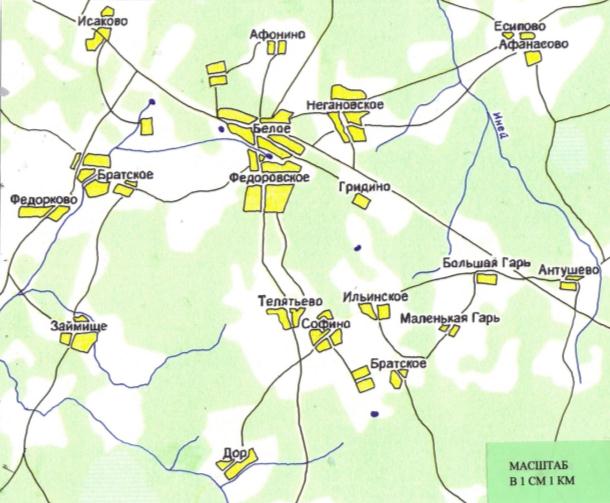                                                                                               ПРИЛОЖЕНИЕ 2                                Видовой состав флоры суходольных лугов  Бедренец камнеломка – Pimpinella saxifraga L. Семейство Зонтичные – Umbelliferae.Борщевик сибирский - Heracleum sibiricum L. Семейство Зонтичные – Umbelliferae.Будра плющевидная – Glechoma hederacea L. Семейство Губоцветные – Labiatae.Василёк луговой -Centaurea jacea L. Семейство Сложноцветные - Compositae.Вербейник монетчатый - Lysimachia nummularia L. Семейство Первоцветные – Primulaceae.Вероника длиннолистная - Veronica longifolia L. Семейство Норичниковые – Scrophulariaceae.Вероника дубравная - Veronica chamaedrys L. Семейство Норичниковые – Scrophulariaceae.Вероника тимьянолистная - Veronica serpyllifolia L. Семейство Норичниковые – Scrophulariaceae.Гвоздика пышная – Dianthus superbus L. Семейство Гвоздичные – Caryophyllaceae.Гвоздика травянка – Dianthus deltoides L. Семейство Гвоздичные – Caryophyllaceae.Герань луговая - Geranium pratense L. Семейство Гераниевые –Geraniaceae.Горец змеиный – Polygonum bistorta L. Семейство Гречишные – Polygonaceae.Горицвет кукушкин - Coronaria flos-cuculi A.Br. Семейство Гвоздичные – Caryophyllaceae.Горошек заборный -  Vicia sepium L. Семейство Бобовые – Leguminosae.Горошек мышиный - Vicia cracca L. Семейство Бобовые – Leguminosae.Гребенник обыкновенный – Cynosurus cristatus L. Семейство Злаковые - Gramineae.Дрема белая – Melandrium album Garcke. Семейство Гвоздичные – Caryophyllaceae.Ежа сборная - Dactylis glomerata L. Семейство Злаковые - Gramineae.Живучка ползучая - Ajuga reptans L. Семейство Губоцветные – Labiatae.Звездчатка злаковидная - Stellaria graminea L. Семейство Гвоздичные – Caryophyllaceae.Зверобой продырявленный – Hypericum perforatum L. Семейство Зверобоевые – Hypericaceae.Зверобой пятнистый - Hypericum maculatum Grantz. Семейство Зверобоевые – Hypericaceae.Зубровка душистая - Hierochloe odorata Wahlb. Семейство Злаковые - Gramineae.Зубчатка обыкновенная – Odontites vulgaris Moench. Семейство Норичниковые – Scrophulariaceae.Истод хохлатый – Polygala comosa Schkuhr. Семейство Истодовые – Polygala comosa Schkuhr.Клевер гибридный - Trifolium hybridum L. Семейство Бобовые – Leguminosae.Клевер золотистый – Trifolium aureum Poll. Семейство Бобовые – Leguminosae.Клевер луговой - Trifolium pratense L. Семейство Бобовые – Leguminosae.Клевер ползучий - Trifolium repens L. Семейство Бобовые – Leguminosae.Колокольчик раскидистый - Campanula patula L. Семейство Колокольчиковые - Campanulaceae.Короставник полевой – Knautia arvensis Coult. Семейство Ворсянковые – Dipsacaceae.Кульбаба осенняя - Leontodon autumnalis L. Семейство Сложноцветные - Compositae.Купырь лесной - Anthriscus silvestris Hoffm. Семейство Зонтичные – Umbelliferae.Лапчатка гусиная - Potentilla anserina L. Семейство Розоцветные – Rosaceae.Лапчатка серебристая – Potentilla argentea L. Семейство Розоцветные – Rosaceae.Лисохвост луговой - Alopecurus pratensis L. Семейство Злаковые - Gramineae.Луговик дернистый – Deschampsia cespitosa Beauv. Семейство Злаковые - Gramineae.Лютик золотистый - Ranunculus auricomus L. Семейство Лютиковые – Ranunculaceae.Лютик многоцветковый - Ranunculus polyanthemus L. Семейство Лютиковые – Ranunculaceae.Люцерна серповидная – Medicago falcata L. Семейство Бобовые – Leguminosae.Люцерна хмелевидная – Medicago lupulina L. Семейство Бобовые – Leguminosae.Лядвенец рогатый – Lotus corniculatus L. Семейство Бобовые – Leguminosae.Манжетка обыкновенная - Alchemilla vulgaris L. Семейство Розоцветные – Rosaceae.Мята полевая - Mentha arvensis L. Семейство Губоцветные – Labiatae.Мятлик луговой - Poa pratensis L. Семейство Злаковые - Gramineae.Мятлик однолетний - Poa annua L. Семейство Злаковые –Gramineae.Незабудка мелкоцветковая – Myosotis micrantha Pall. Семейство Бурачниковые – Boraginaceae.Нивяник обыкновенный - Leucanthemum vulgare Lam. Семейство Сложноцветные - Compositae.Овсяница красная – Festuca rubra L. Семейство Злаковые - Gramineae.Овсяница луговая - Festuca pratensis Huds. Семейство Злаковые - Gramineae.Одуванчик лекарственный - Taraxacum officinale Web. Семейство Сложноцветные - Compositae.Ожика многоцветковая – Luzula multiflora Lej. Семейство Ситниковые – Juncaceae.Очанка финская – Euphrasia fennica Kihlm. Семейство Норичниковые – Scrophulariaceae.Пахучеколосник душистый - Anthoxantum odoratum L. Семейство Злаковые - Gramineae.Пижма обыкновенная - Tanacetum vulgare L. Семейство Сложноцветные - Compositae.Плевел многолетний - Lolium perenne L. Семейство Злаковые - Gramineae.Погремок малый  - Rhinanthus minor L. Семейство Норичниковые – Scrophulariaceae.Погремок узколистный  - Rhinanthus angustifolius C. C. Gmel. Семейство Норичниковые – Scrophulariaceae.Подмаренник мягкий - Galium mollugo L. Семейство Мареновые – Rubiaceae.Подмаренник северный - Galium boreale L. Семейство Мареновые – Rubiaceae.Подорожник ланцетолистный - Plantago lanceolata L. Семейство Подорожниковые - Plantaginaceae.Полевица тонкая – Agrostis tenius Sibth. Семейство Злаковые - Gramineae.Пырей ползучий – Elytrigia repens L. Семейство Злаковые - Gramineae.Репешок обыкновенный – Agrimonia eupatoria L. Семейство Розоцветные – Rosaceae.Сивец луговой – Succisa pratensis Moench. Семейство Ворсянковые – Dipsacaceae.Синюха голубая – Polemonium caeruleum L. Семейство Синюховые – Polemoniaceae.Смолка обыкновенная – Steris viscaria Rafin. Семейство Гвоздичные – Caryophyllaceae.Сурепица обыкновенная – Barbarea arcuata Reichenb. Семейство Крестоцветные – Cruciferae.Тимофеевка луговая - Phleum pratense L. Семейство Злаковые - Gramineae.Тмин обыкновенный - Сarum carvi L. Семейство Зонтичные – Umbelliferae.Трясунка средняя – Briza media L. Семейство Злаковые - Gramineae.Тысячелистник обыкновенный - Achillea millefolium L. Семейство Сложноцветные - Compositae.Хвощ луговой – Equisetum pratense Ehrh. Семейство Хвощевые – Equisetaceae.Черноголовка обыкновенная - Prunella vulgaris L. Семейство Губоцветные – Labiatae.Чина луговая - Lathyrus pratensis L. Семейство Бобовые – Leguminosae.Щавель кислый - Rumex acetosa L. Семейство Гречишные – Polygonaceae.Щавель конский - Rumex confertus Willd. Семейство Гречишные – Polygonaceae.Щавель малый – Rumex acetosella L. Семейство Гречишные – Polygonaceae.Щетинник зеленый – Setaria viridis Beauv. Семейство Злаковые - Gramineae.Ястребинка дернистая – Hieracium caespitosum Dumort. Семейство Сложноцветные - Compositae.                                                                                               ПРИЛОЖЕНИЕ 3                                Расчеты геоботанических показателей1. Константность (постоянство видов).Константность (от лат.  Сonstans - постоянный, неизменный) -  в геоботанике, одна из количественных характеристик;  определяется процентом площадок равной величины, на которых встречается данный вид, от общего  числа обследованных площадок.Таблица1. Классификация встречаемости по классам константности (по Браун-Бланке)2. Оценка видового сходства фитоценозовК наиболее известным показателям первой группы относится  коэффициент Жаккара:                                                         КJ = С / А+В-С, где А и В – число видов в первом и втором описаниях соответственно, С – число общих видов для этой пары описаний.                                                                                                 ПРИЛОЖЕНИЕ 4              Геоботанический анализ растительности суходольных луговКомментарий к таблице:И -  Исаковский лугА – Афонинский лугГ – Гридинский лугТ – Телятьевский лугЧ - Чеполосовский лугОПП – общее проективное покрытиеБО – балл обилияК – константностьКК – класс константности                                                                                                ПРИЛОЖЕНИЕ 5   Эколого-биологическая характеристика растительности суходольных луговКомментарий к таблице:ЦТ – эколого-ценотические группы видов: Л - луговой; ОЛ – опушечно-луговой; ЛЛ – лесо-луговой; ОкВ – экологические группы по отношению видов к условиям увлажнения: К – ксерофиты, виды сухих местообитаний; КМ – ксеромезофиты, виды умеренно сухих местообитаний; М – мезофиты, виды умеренно влажных местообитаний; ГМ - гигромезофиты, виды временно избыточно влажных местообитаний; Г – гигрофиты, виды длительно избыточно влажных местообитаний;ОкП – экологические группы по отношению видов к плодородию почв: О – олиготрофы, виды, обитающие исключительно на почвах с низким плодородием; ОМ – олигомезотрофы, виды, обитающие на обедненных минеральным питанием почвах; М – мезотрофы, виды, обитающие на почвах со средним содержанием минеральных веществ; МЭ – мезоэвтрофы, виды, обитающие на обогащенных минеральным питанием почвах; Э – эвтрофы, виды, обитающие исключительно на богатых минеральным питанием почвах;                                                                                               ПРИЛОЖЕНИЕ 6                             Показатели поедаемости луговой растительностиШкала оценки степени поедаемости:                           Шкала оценки качества сена:                                                                                                 ПРИЛОЖЕНИЕ 7                                                        Фотоматериалы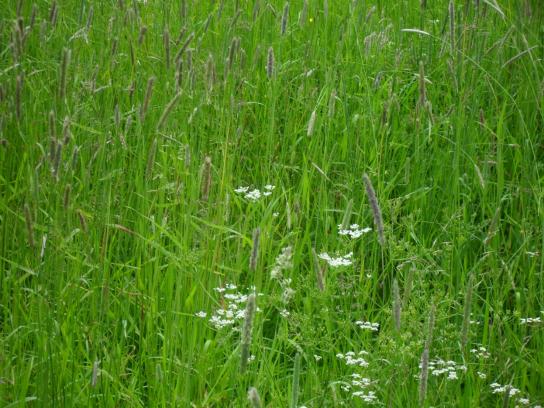                 Лисохвост луговой и ежа сборная – доминанты суходольных лугов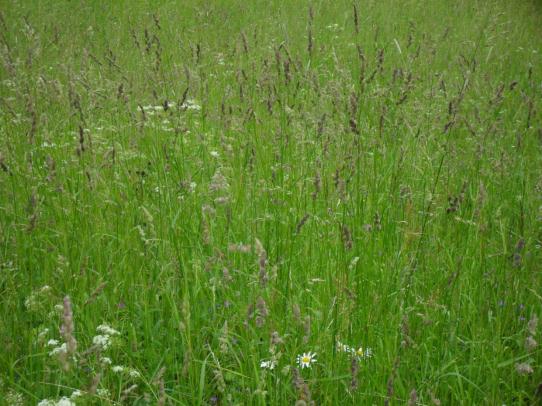 №ТаксоныКоличество видов% от общего числа видовКоличество родов% от общего числа родовОтдел Хвощевидные11,311,61Семейство Хвощовые  11,311,6Отдел Покрытосеменные7998,86298,42Семейство Зонтичные45,046,33Семейство Злаковые1620,01422,24Семейство Губоцветные45,046,35Семейство Сложноцветные78,8711,16Семейство Норичниковые78,846,37Семейство Розоцветные45,034,88Семейство Бурачниковые11,311,69Семейство Мареновые22,511,610Семейство Ситниковые11,311,611Семейство Первоцветные11,311,612Семейство Гвоздичные67,557,913Семейство Гречишные45,023,214Семейство Бобовые1012,557,915Семейство Ворсянковые22,523,216Семейство Гераниевые11,311,617Семейство Подорожниковые11,311,618Семейство Синюховые11,311,619Семейство Крестоцветные11,311,620Семейство Зверобоевые22,511,621Семейство Истодовые11,311,622 Семейство Колокольчиковые11,311,623Семейство Лютиковые22,511,623 семейства80 видов10063 рода100Проективное покрытие в баллахПроективное покрытие, %Оценка обилия видаКоличество видовПроцент от общего числа видов+1-5редко3847,515-10рассеянно1923,8210-25довольно обильно1417,5325-50обильно911,3Класс константностиКоличество видовПроцентное соотношение количества видов, %I67,5II2227,5III1620,0IV56,3V3138,8ЛугаИАГТЧИ0,5420,4860,7840,565А0,5420,8480,5140,640Г0,4860,8480,5220,630Т0,7840,5140,5220,515Ч0,5650,6400,6300,515ЛугСтепень съедаемостиОценка степени поедаемостиКоэффициент поедаемостиОценка качества сенаИсаковский2,8поедается неплохо0,61среднееАфонинский2,8поедается неплохо0,65среднееГридинский2,7поедается неплохо0,60ниже среднегоТелятьевский3,1поедается удовлетворительно0,68среднееЧеполосовский2,8поедается неплохо0,59ниже среднегоКлассы константностиВстречаемость вида, %IДо 20II20-40III40-60IV60-80VБолее 80№Название видаПроективное покрытие, %Проективное покрытие, %Проективное покрытие, %Проективное покрытие, %Проективное покрытие, %ОПП, %БОК, %КК№Название видаИАГТЧОПП, %БОК, %КК1Бедренец камнеломка--10-104,0+40II2Борщевик сибирский10515558,01100V3Будра плющевидная-1010--4,0+40II4Василёк луговой151520152017,02100V5Вербейник монетчатый-108--3,6+40II6Вероника длиннолистная55--53,0+60III7Вероника дубравная101515101212,42100V8Вероника тимьянолистная-5--52,0+40II9Гвоздика пышная-88--3,2+40II10Гвоздика травянка----51,0+20I11Герань луговая81010-107,6180IV12Горец змеиный-55--2,0+40II13Горицвет кукушкин5510556,01100V14Горошек заборный151520152017,02100V15Горошек мышиный101520102015,02100V16Гребенник обыкновенный----51,0+20I17Дрема белая5--5-2,0+40II18Ежа сборная403030504539,03100V19Живучка ползучая-1010-126,4160III20Звездчатка злаковидная778-106,4180IV21Зверобой продырявленный-105-54,0+60III22Зверобой пятнистый5151551511,02100V23Зубровка душистая5---52,0+40II24Зубчатка обыкновенная105-1056,0180IV25Истод хохлатый----51,0+20I26Клевер гибридный303535304034,03100V27Клевер золотистый-55-53,0+60III28Клевер луговой355040403540,03100V29Клевер ползучий152020152018,02100V30Колокольчик раскидистый101015102013,02100V31Короставник полевой-55--2,0+40II32Кульбаба осенняя-1010-106,0160III33Купырь лесной-1010-106,0160III34Лапчатка гусиная-555-3,0+60III35Лапчатка серебристая-55--2,0+40II36Лисохвост луговой504545454546,03100V37Луговик дернистый10101081510,62100V38Лютик золотистый8855158,21100V39Лютик многоцветковый10151052012,02100V40Люцерна серповидная10--10-4,0+40II41Люцерна хмелевидная5-5554,0+80IV42Лядвенец рогатый-5--52,0+40II43Манжетка обыкновенная152015152017,02100V44Мята полевая-10105107,0180IV45Мятлик луговой103545155031,03100V46Мятлик однолетний810-10-5,6160III47Незабудка мелкоцветковая-55-53,0+60III48Нивяник обыкновенный510105108,01100V49Овсяница красная2010620-11,2280IV50Овсяница луговая453540453039,03100V51Одуванчик лекарственный152020152018,02100V52Ожика многоцветковая-66-63,6+60III53Очанка финская-66-63,6+60III54Пахучеколосник душистый351515353026,03100V55Пижма обыкновенная55---2,0+40II56Плевел многолетний10555107,01100V57Погремок малый  51010557,01100V58Погремок узколистный  510105108,01100V59Подмаренник мягкий-106--3,2+40II60Подмаренник северный-6--103,2+40II61Подорожник ланцетолистный6--6-2,4+40II62Полевица тонкая351515353026,03100V63Пырей ползучий666666,01100V64Репешок обыкновенный----61,2+20I65Сивец луговой-10--104,0+40II66Синюха голубая----61,2+20I67Смолка обыкновенная--5--1,0+20I68Сурепица обыкновенная2055201513,02100V69Тимофеевка луговая151515151515,02100V70Тмин обыкновенный-1010--4,0+40II71Трясунка средняя-1010-157,0160III72Тысячелистник обыкновенный666666,01100V73Хвощ луговой6--6-2,4+40II74Черноголовка обыкновенная61010--5,2160III75Чина луговая303540304536,03100V76Щавель кислый-66-63,6+60III77Щавель конский6--663,6+60III78Щавель малый6--6-2,4+40II79Щетинник зеленый-66--2,4+40II80Ястребинка дернистая6---62,4+40IIОбщее количество видовОбщее количество видов4863594360№Название видаЦТОкВОкП1Бедренец камнеломкаОЛКММ2Борщевик сибирскийОЛММ3Будра плющевиднаяОЛГММ4Василёк луговойОЛММ5Вербейник монетчатыйОЛГМ6Вероника длиннолистнаяОЛММ7Вероника дубравнаяОЛММ8Вероника тимьянолистнаяЛЛГМ9Гвоздика пышнаяЛММ10Гвоздика травянкаОЛКММ11Герань луговаяОЛММ12Горец змеиныйЛГО13Горицвет кукушкинОЛГММ14Горошек заборныйОЛММЭ15Горошек мышиныйОЛММЭ16Гребенник обыкновенныйЛММ17Дрема белаяОЛММЭ18Ежа сборнаяОЛММЭ19Живучка ползучаяЛЛМЭ20Звездчатка злаковиднаяЛЛММ21Зверобой продырявленныйОЛММ22Зверобой пятнистыйОЛМОМ23Зубровка душистаяОЛМО24Зубчатка обыкновеннаяОЛМОМ25Истод хохлатыйЛКМОМ26Клевер гибридныйЛММЭ27Клевер золотистыйЛКММ28Клевер луговойЛММЭ29Клевер ползучийЛММ30Колокольчик раскидистыйОЛММ31Короставник полевойОЛКММ32Кульбаба осенняяЛММ33Купырь леснойЛЛММ34Лапчатка гусинаяЛГМЭ35Лапчатка серебристаяОЛКММ36Лисохвост луговойОЛММЭ37Луговик дернистыйЛЛГМОМ38Лютик золотистыйЛЛГММ39Лютик многоцветковыйОЛММ40Люцерна серповиднаяОЛКММ41Люцерна хмелевиднаяЛММ42Лядвенец рогатыйЛММ43Манжетка обыкновеннаяОЛММ44Мята полеваяОЛММ45Мятлик луговойОЛММ46Мятлик однолетнийЛММ47Незабудка мелкоцветковаяЛКМОМ48Нивяник обыкновенныйОЛМЭ49Овсяница краснаяОЛКММ50Овсяница луговаяОЛММЭ51Одуванчик лекарственныйЛММ52Ожика многоцветковаяОЛМОМ53Очанка финскаяОЛГММ54Пахучеколосник душистыйОЛМОМ55Пижма обыкновеннаяОЛММ56Плевел многолетнийЛММ57Погремок малый  ОЛММ58Погремок узколистный  ОЛММ59Подмаренник мягкийОЛММ60Подмаренник северныйОЛММ61Подорожник ланцетолистныйОЛМЭ62Полевица тонкаяОЛММ63Пырей ползучийЛММЭ64Репешок обыкновенныйОЛММ65Сивец луговойОЛГММ66Синюха голубаяЛЛГМ67Смолка обыкновеннаяОЛКМОМ68Сурепица обыкновеннаяЛММ69Тимофеевка луговаяОЛМЭ70Тмин обыкновенныйЛММ71Трясунка средняяОЛМОМ72Тысячелистник обыкновенныйОЛКММ73Хвощ луговойЛЛММ74Черноголовка обыкновеннаяОЛММ75Чина луговаяОЛММ76Щавель кислыйЛЛММ77Щавель конскийЛГММ78Щавель малыйОЛКМО79Щетинник зеленыйЛКМОМ80Ястребинка дернистаяОЛГММ№Название видаСтепень поедаемости, баллСтепень поедаемости, баллСтепень поедаемости, баллСтепень поедаемости, баллСтепень поедаемости, баллКоэффициент поедаемостиКоэффициент поедаемостиКоэффициент поедаемостиКоэффициент поедаемостиКоэффициент поедаемости№Название видаИАГТЧИАГТЧ1Бедренец камнеломка--4-4--0,85-0,852Борщевик сибирский2,22,22,22,22,20,450,450,450,450,453Будра плющевидная-0,50,5---0,10,1--4Василёк луговой333330,650,650,650,650,655Вербейник монетчатый-0,50,5-------6Вероника длиннолистная44--40,850,85--0,857Вероника дубравная444440,850,850,850,850,858Вероника тимьянолистная-4--4-0,85--0,859Гвоздика пышная-0,60,6---0,120,12--10Гвоздика травянка----0,6----0,1211Герань луговая0,60,60,6-0,60,120,120,12-0,1212Горец змеиный-44---0,850,85--13Горицвет кукушкин0,60,60,60,60,60,120,120,120,120,1214Горошек заборный4,24,24,24,24,20,880,880,880,880,8815Горошек мышиный4,24,24,24,24,20,880,880,880,880,8816Гребенник обыкновенный----4,7----0,9517Дрема белая0,6--0,6-0,12--0,12-18Ежа сборная3,93,93,93,93,90,830,830,830,830,8319Живучка ползучая-3,33,3-3,3-0,710,71-0,7120Звездчатка злаковидная-1-1-1--1-----21Зверобой продырявленный0,60,60,60,120,120,1222Зверобой пятнистый0,60,60,60,60,60,120,120,120,120,1223Зубровка душистая3,6---3,60,77---0,7724Зубчатка обыкновенная0,50,5-0,50,50,120,12-0,120,1225Истод хохлатый----0,5----0,1226Клевер гибридный4,64,64,64,64,60,940,940,940,940,9427Клевер золотистый-4,64,6-4,6-0,940,94-0,9428Клевер луговой4,64,64,64,64,60,940,940,940,940,9429Клевер ползучий4,64,64,64,64,60,940,940,940,940,9430Колокольчик раскидистый333330,650,650,650,650,6531Короставник полевой-33---0,650,65--32Кульбаба осенняя-2,82,8-2,8-0,60,6-0,633Купырь лесной-0,50,5-0,5-0,10,1-0,134Лапчатка гусиная-222--0,40,40,4-35Лапчатка серебристая-22---0,40,4--36Лисохвост луговой3,83,83,83,83,80,890,890,890,890,8937Луговик дернистый111110,20,20,20,20,238Лютик золотистый1,21,21,21,21,20,240,240,240,240,2439Лютик многоцветковый1,21,21,21,21,20,240,240,240,240,2440Люцерна серповидная4,4--4,4-0,91--0,91-41Люцерна хмелевидная4,4-4,44,44,40,91-0,910,910,9142Лядвенец рогатый-4,4--4,4-0,91--0,9143Манжетка обыкновенная333330,650,650,650,650,6544Мята полевая-4,54,54,54,5-0,950,950,950,9545Мятлик луговой4,54,54,54,54,50,920,920,920,920,9246Мятлик однолетний3,83,83,80,810,81-0,81-47Незабудка мелкоцветковая-0,50,5-0,5-0,10,1-0,148Нивяник обыкновенный0,50,50,50,50,50,10,10,10,10,149Овсяница красная4,74,74,74,7-0,970,970,970,97-50Овсяница луговая4,74,74,74,74,70,970,970,970,970,9751Одуванчик лекарственный333330,650,650,650,650,6552Ожика многоцветковая-33-3-0,650,65-0,6553Очанка финская-0,50,5-0,5-0,120,12-0,1254Пахучеколосник душистый3,63,63,63,63,60,770,770,770,770,7755Пижма обыкновенная-1-1--------56Плевел многолетний4,74,74,74,74,70,950,950,950,950,9557Погремок малый  3,53,53,53,53,50,750,750,750,750,7558Погремок узколистный  3,53,53,53,53,50,750,750,750,750,7559Подмаренник мягкий-11---0,750,75--60Подмаренник северный-3,5--3,5-0,75--0,7561Подорожник ланцетолистный3--3-0,65--0,65-62Полевица тонкая3,13,13,13,13,10,680,680,680,680,6863Пырей ползучий4,74,74,74,74,70,950,950,950,950,9564Репешок обыкновенный----1----0,265Сивец луговой-3--3-0,65--0,6566Синюха голубая----0----067Смолка обыкновенная--0----0--68Сурепица обыкновенная3,53,53,53,53,50,750,750,750,750,7569Тимофеевка луговая444440,850,850,850,850,8570Тмин обыкновенный-4,54,5---0,920,92--71Трясунка средняя-44-4-0,920,92-0,9272Тысячелистник обыкновенный2,82,82,82,82,80,60,60,60,60,673Хвощ луговой0,5--0,5-0,5--0,5-74Черноголовка обыкновенная3,33,33,3--0,710,710,71--75Чина луговая3,83,83,83,83,80,810,810,810,810,8176Щавель кислый-2,32,3-2,3-0,470,47-0,4777Щавель конский1,8--1,81,80,36--0,360,3678Щавель малый1,8--1,8-0,36--0,36-79Щетинник зеленый-3,83,8---0,890,89--80Ястребинка дернистая0,5---0,50,1---0,1Общее количество видовОбщее количество видов48635943604863594360Суммарное значениеСуммарное значение13517816013216629,240,635,429,035,3Среднее значениеСреднее значение2,82,82,73,12,80,610,650,600,680,59БаллОценка степени поедаемости0не поедается1поедается плохо2поедается неплохо3поедается удовлетворительно4поедается хорошо5поедается отличноКачество сенаКоэффициент поедаемостихорошеебольше 0,8выше среднего0,8 – 0,71среднее0,7 – 0,61ниже среднего0,6 – 0,5плохоеменьше 0,5